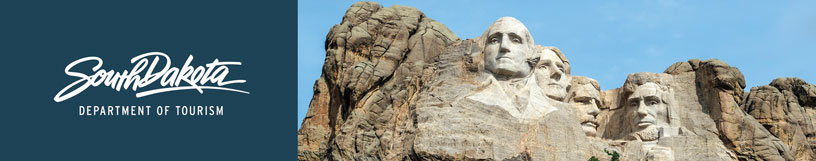 GOVERNOR’S TOURISM ADVISORY BOARD MEETINGTuesday, January 15, 2019Ramkota Hotel & Convention CenterPierre, South DakotaAgendaAmphitheater 1 2:00 PM	Call Meeting to Order, President Ivan Sorbel  2:15 PM	Election of Officers 2:35 PM	Tourism Conference Board Duties Briefing,   Conference Chair, Natasha Bothun  2:50 PM	Photograph of Board Members and Officers, Chad Coppess 3:00 pm	Adjourn